APPLICATION FOR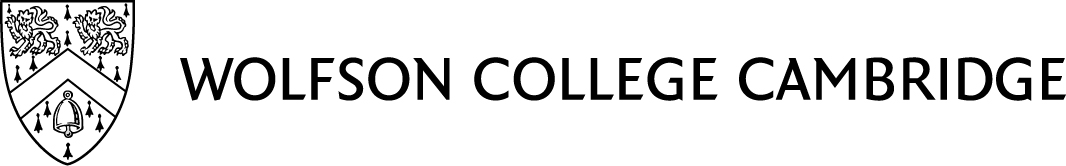 COLLEGE ACCOMMODATION2016-2017  NEW STUDENTSYou can fill this in by hand or on the computer. Block capitals should be used if filling in by hand.	When completed, return this form to:	Accommodation Office, Wolfson College, Barton Road, Cambridge CB3 9BB 	or email it to:	accommodation@wolfson.cam.ac.uk   YOU ARE ADVISED TO RETURN THIS FORM AS SOON AS POSSIBLE TO INCREASE YOUR CHANCE OF GETTING YOUR PREFERRED ROOM TYPEPlease read the Guide to Accommodation for Students at www.wolfson.cam.ac.uk/accommodationACCOMMODATION REQUEST (Put X in appropriate box)	I require a term-time only licence	I require a period licence	I do not wish to live in College	Note: Term time licences are not available for PhD/NAFR/CPGS students or for certain accommodationWHAT TYPE OF ROOM WOULD YOU LIKE TO APPLY FOR? (Refer to the Guide for rent prices.)Accommodation is available from the 1st of October (Overseas students can come in from the 29th of September). If you have a pre-sessional/orientation course, or if your academic course requires you to arrive earlier, accommodation will be available.      Note:  the 1st October is the latest arrival date.DOUBLE OCCUPANCY & FAMILY ACCOMMODATION ONLY (Please complete for your partner and children in family flats)Full Name (underline your family name)Age M/F AddressAddressNationality Nationality Nationality AddressAddressEmail Address Email Address Email Address AddressAddressTelephone Telephone Telephone AddressAddressAddressAddressStudy-bedroom for one person1234Please circle preferred rent category (or make your choice bold if completing on computer).Shared set for one person23Please circle preferred rent category (or make your choice bold if completing on computer).Flat for one person4Please circle preferred rent category (or make your choice bold if completing on computer).Double occupancy accommodation (no children) 56Please circle preferred rent category (or make your choice bold if completing on computer).Family Flat FFPlease circle preferred rent category (or make your choice bold if completing on computer).What is your expected arrival date in Cambridge?What course will you be taking?Include here information/special requests/medical conditions/disabilities that might be relevant in considering your application for accommodation (Feel free to request specific buildings, floors or even rooms )Date Signature BED LINEN  See the Accommodation Guide for full detailsBED LINEN  See the Accommodation Guide for full detailsBED LINEN  See the Accommodation Guide for full detailsBED LINEN  See the Accommodation Guide for full detailsBED LINEN  See the Accommodation Guide for full detailsBED LINEN  See the Accommodation Guide for full detailsPeriod LicenceTermly LicenceI wish to purchase a single bedding pack @ £35.00YESNOI wish to purchase a single linen pack @ £20.00YESNONOI wish to purchase a double bedding pack @ 55.00YESNOI wish to purchase a double linen pack @ £30.00YESNONOI will provide my own beddingYESNOI will provide my own linenYESNONOName Nationality Age M/F Name Nationality Age M/F Name Nationality Age M/F 